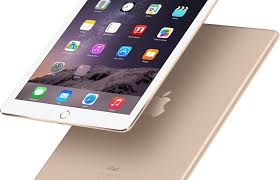 IndholdFor at oprette E-Boks på din Tablet, skal du først gå på E-Boks via Internettet som du normalt gør med dit NemIDNår du er kommet ind på din E-Boks skal du klikke på Menu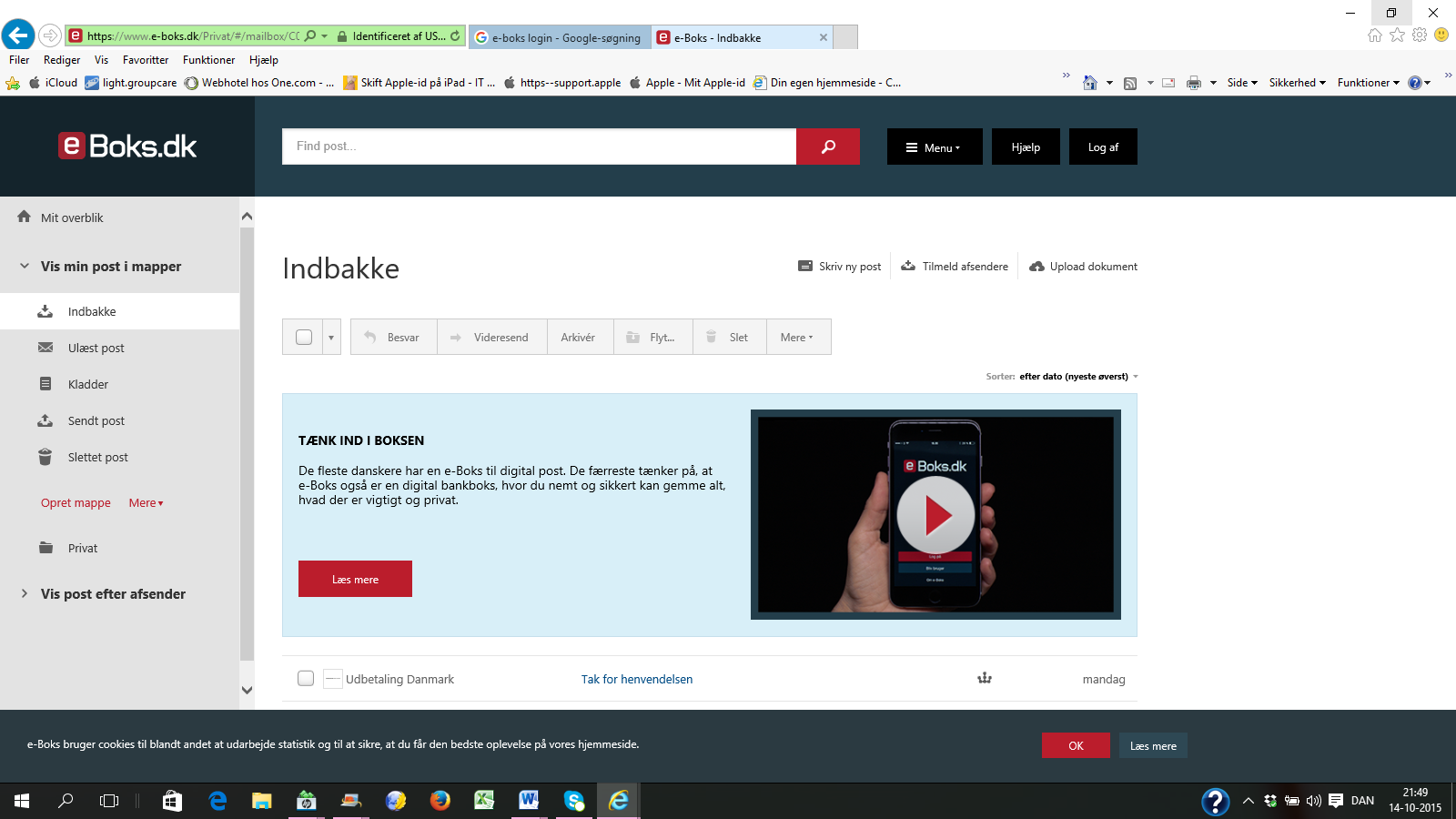 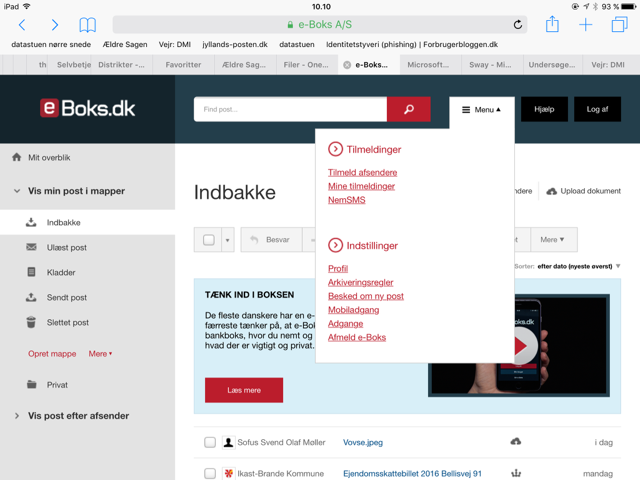 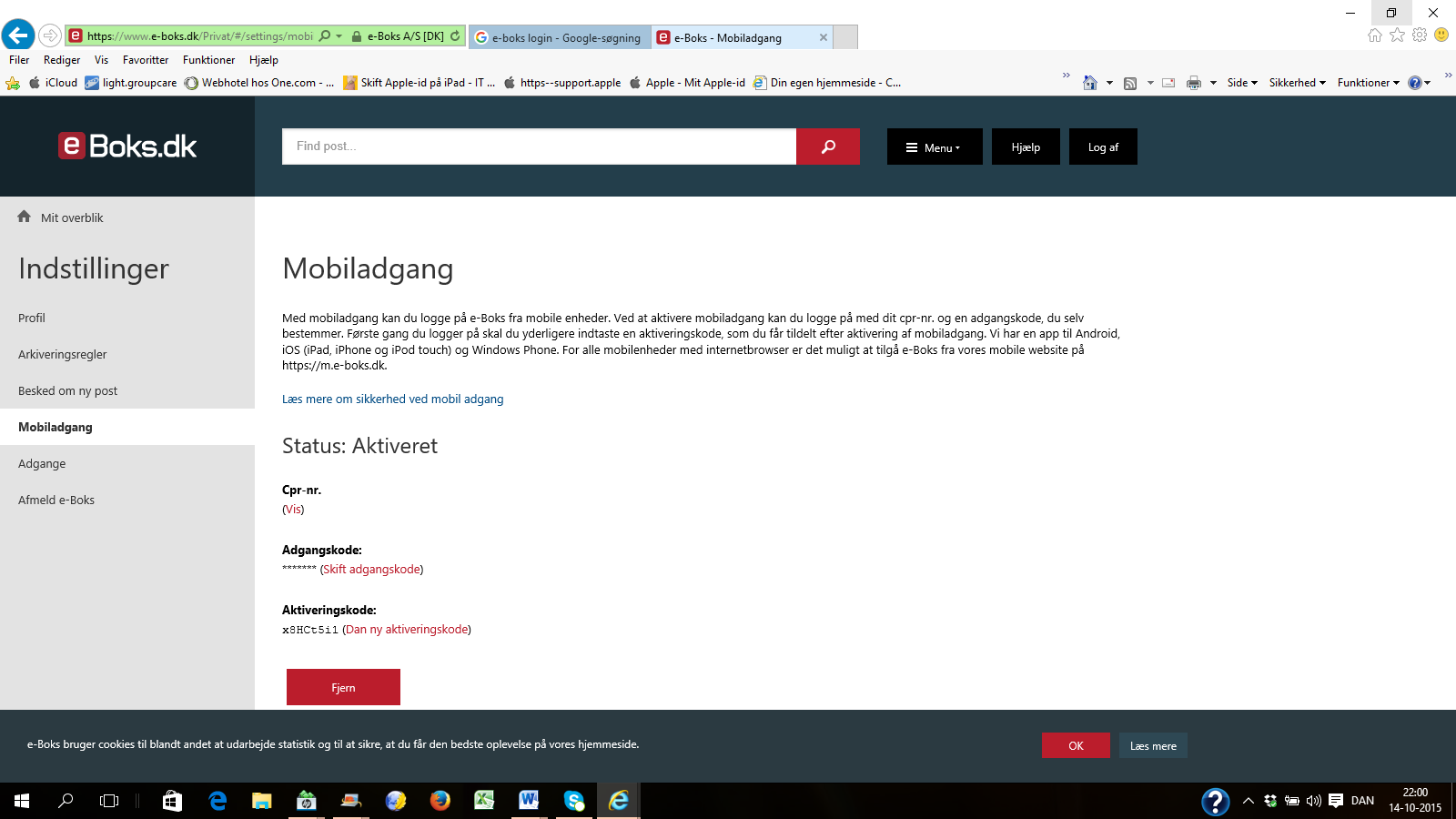 Gå nu til din mobileenhed åbn AppStore > Skriv e-boks i søgefeltet > Klik på e-boks
Klik på Hent > derefter på Installer > til sidst på Åbn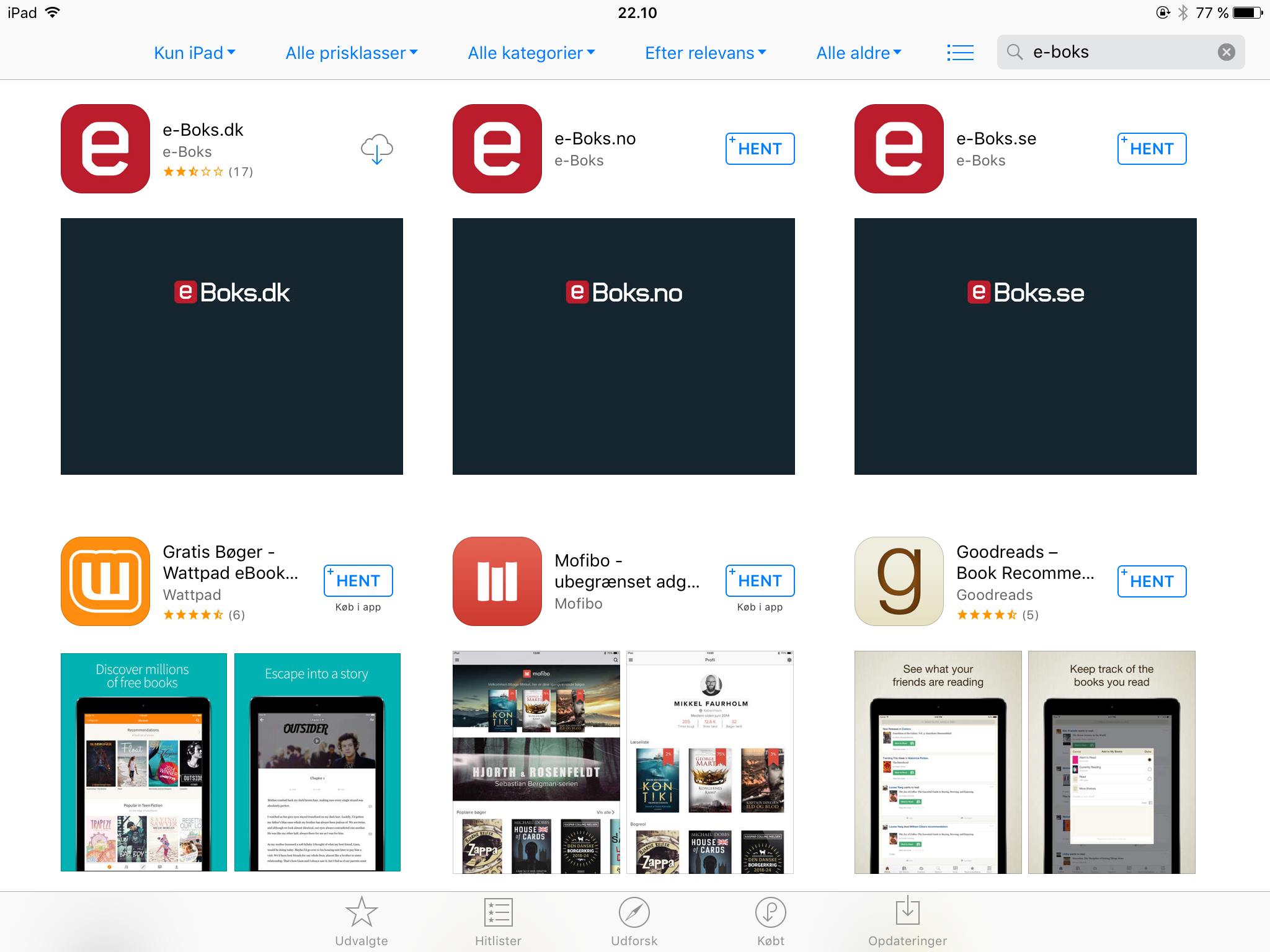 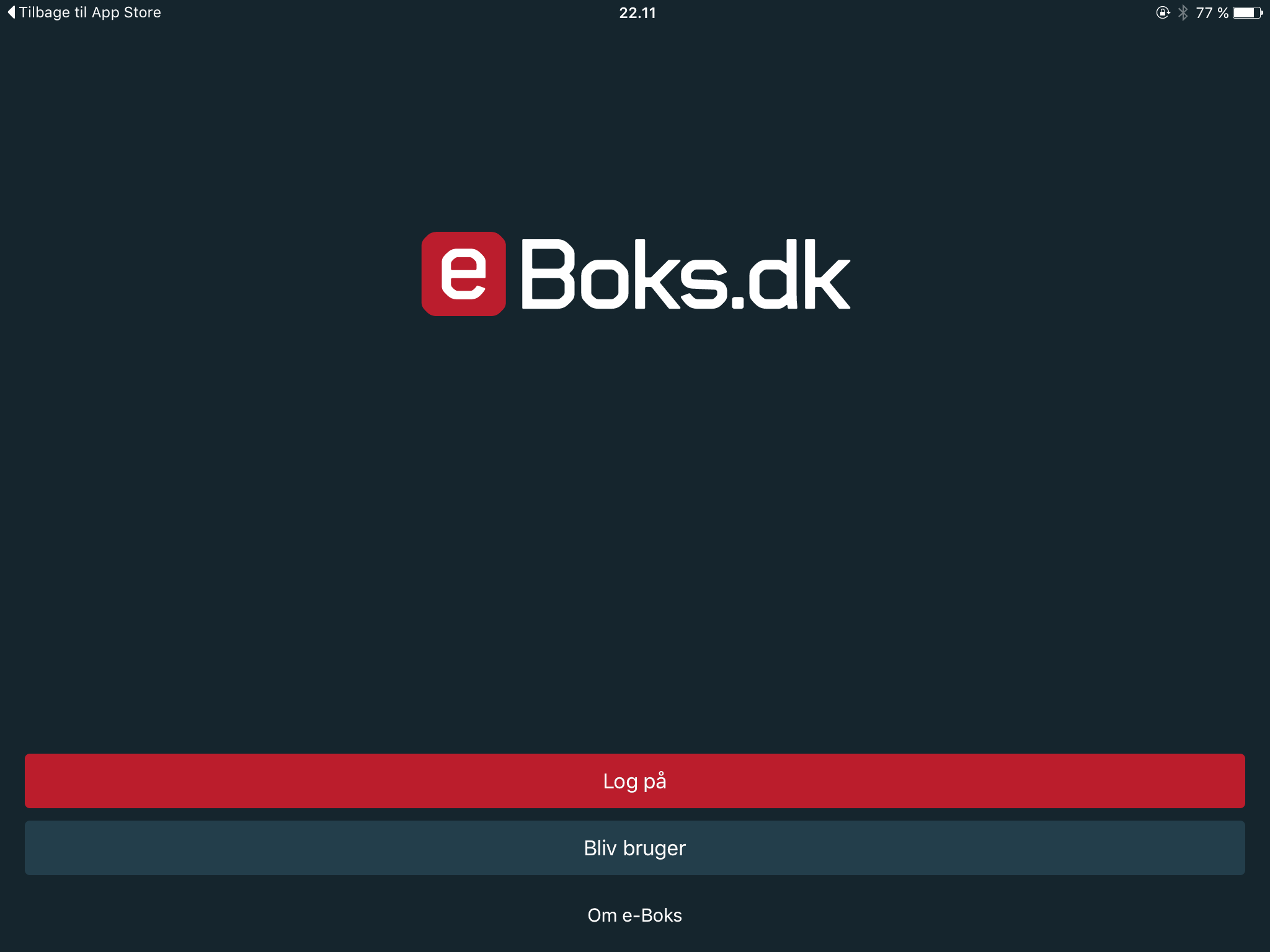 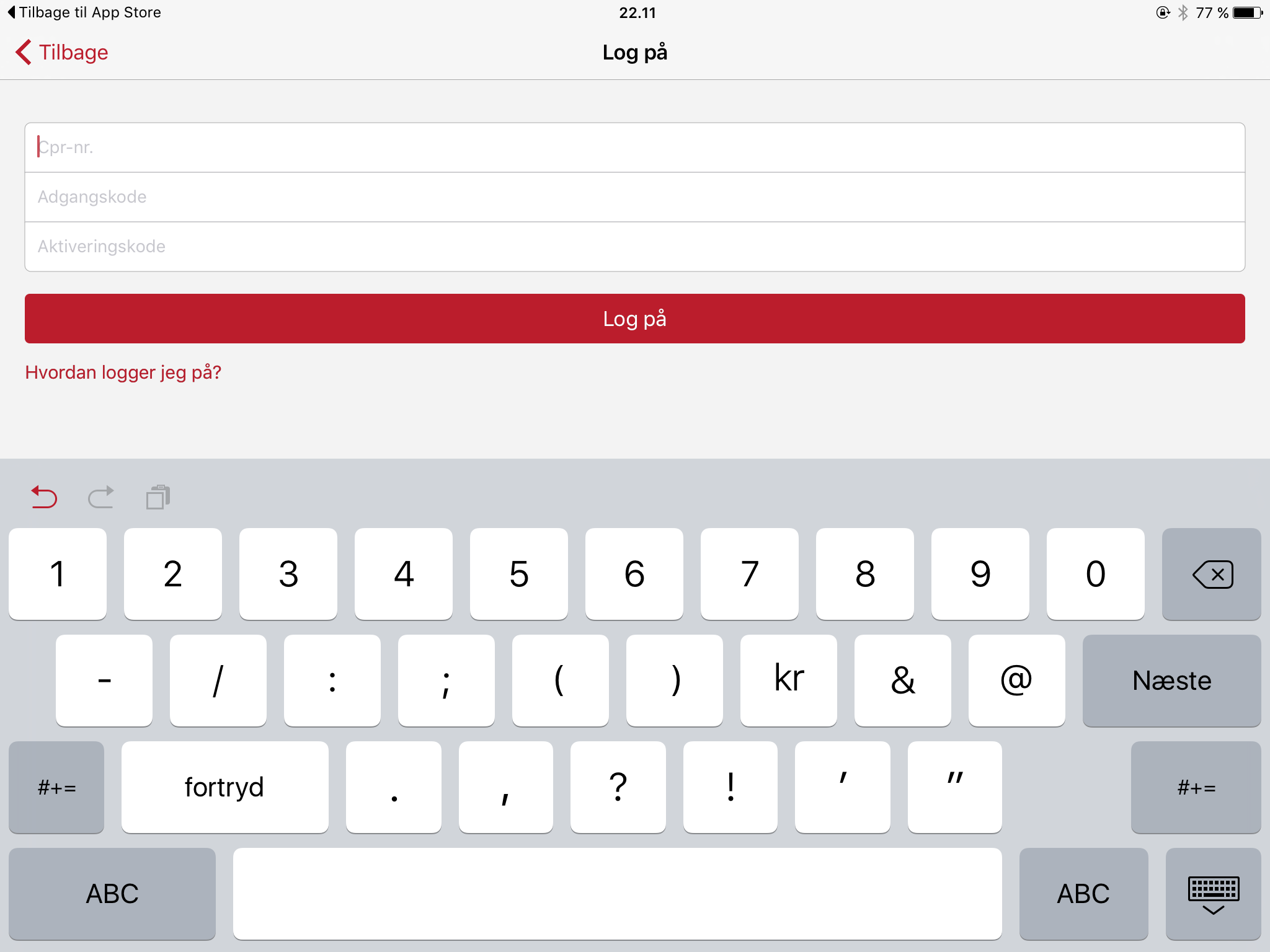 Åbningside E-Boks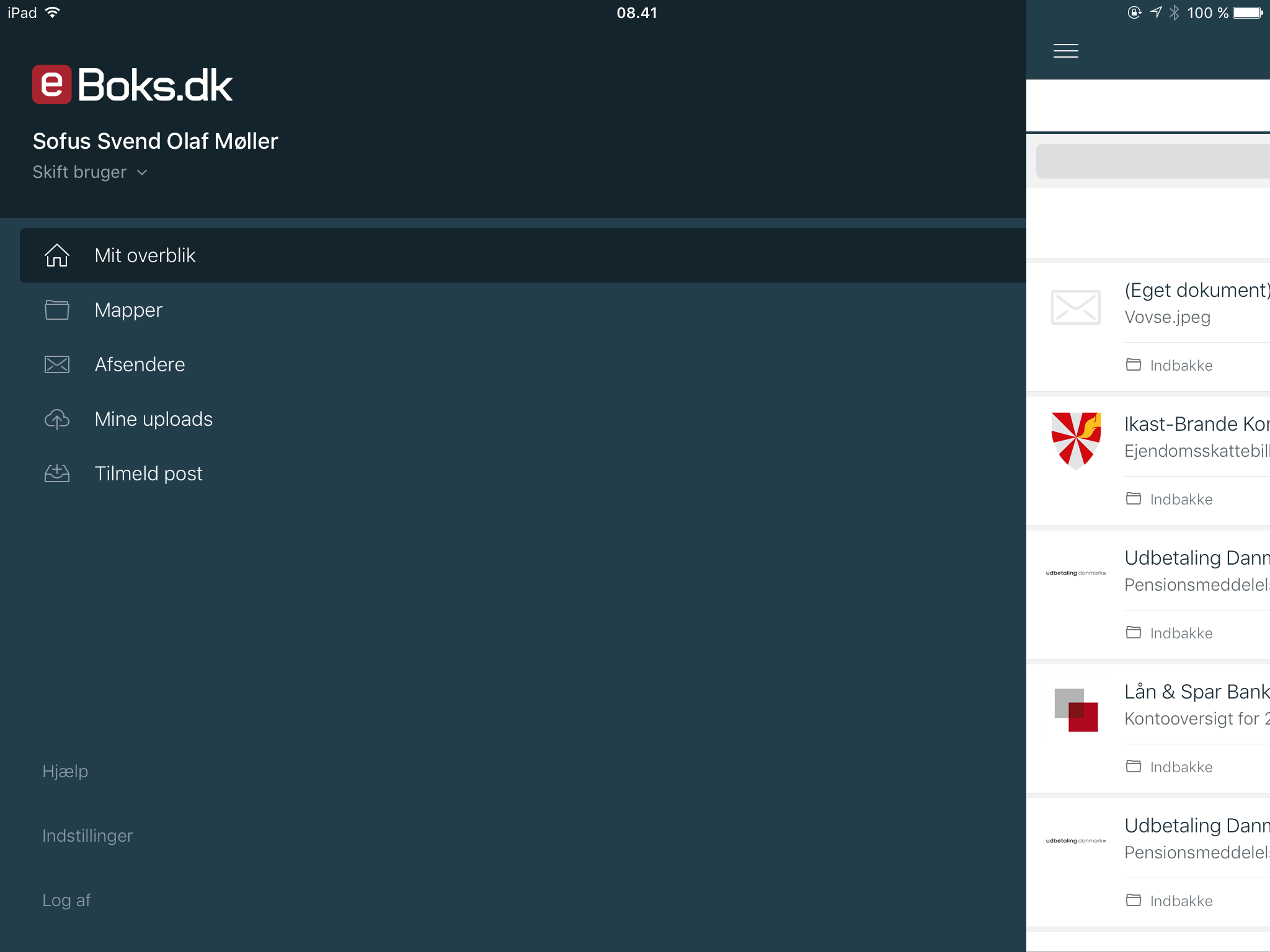 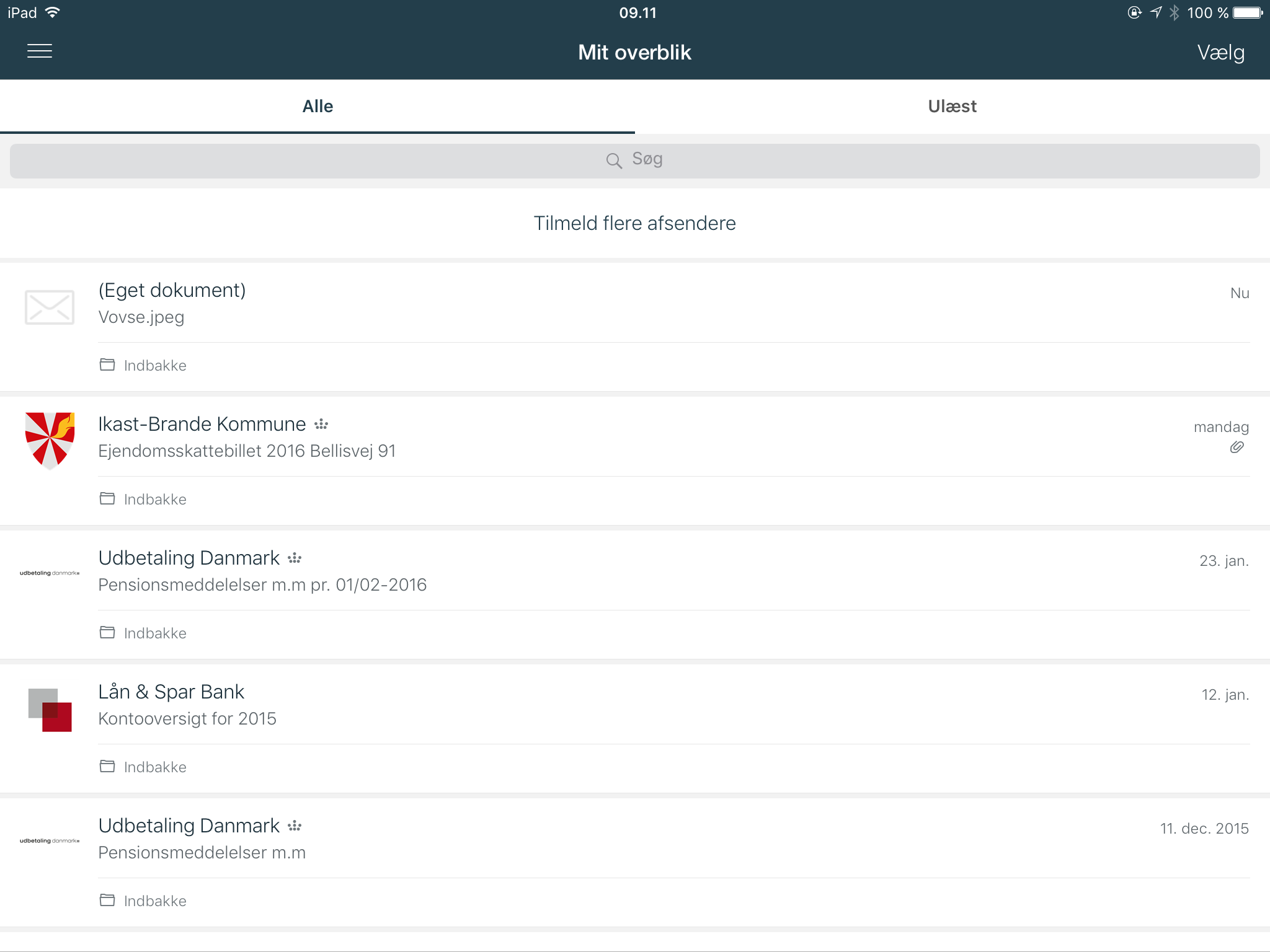 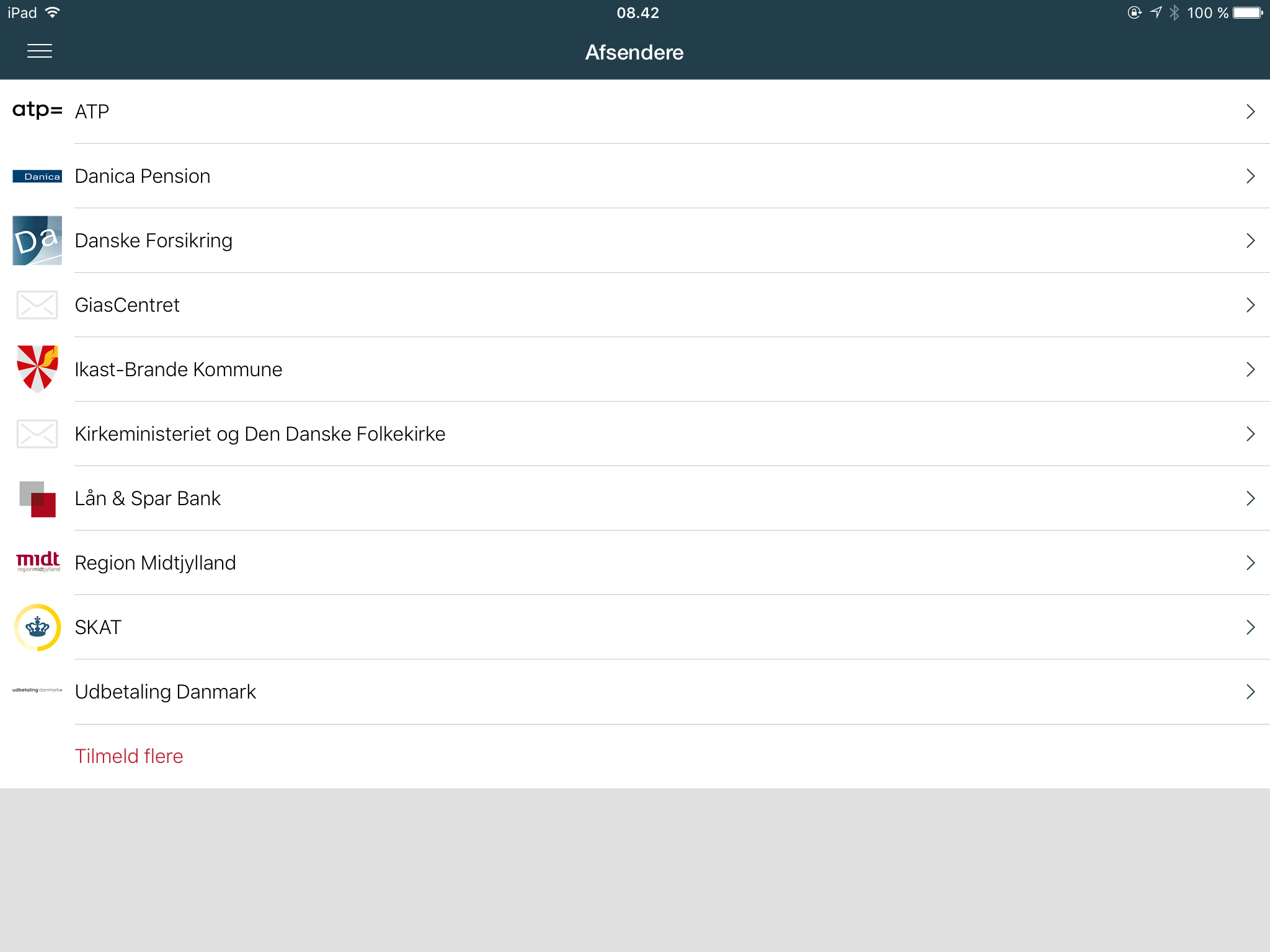 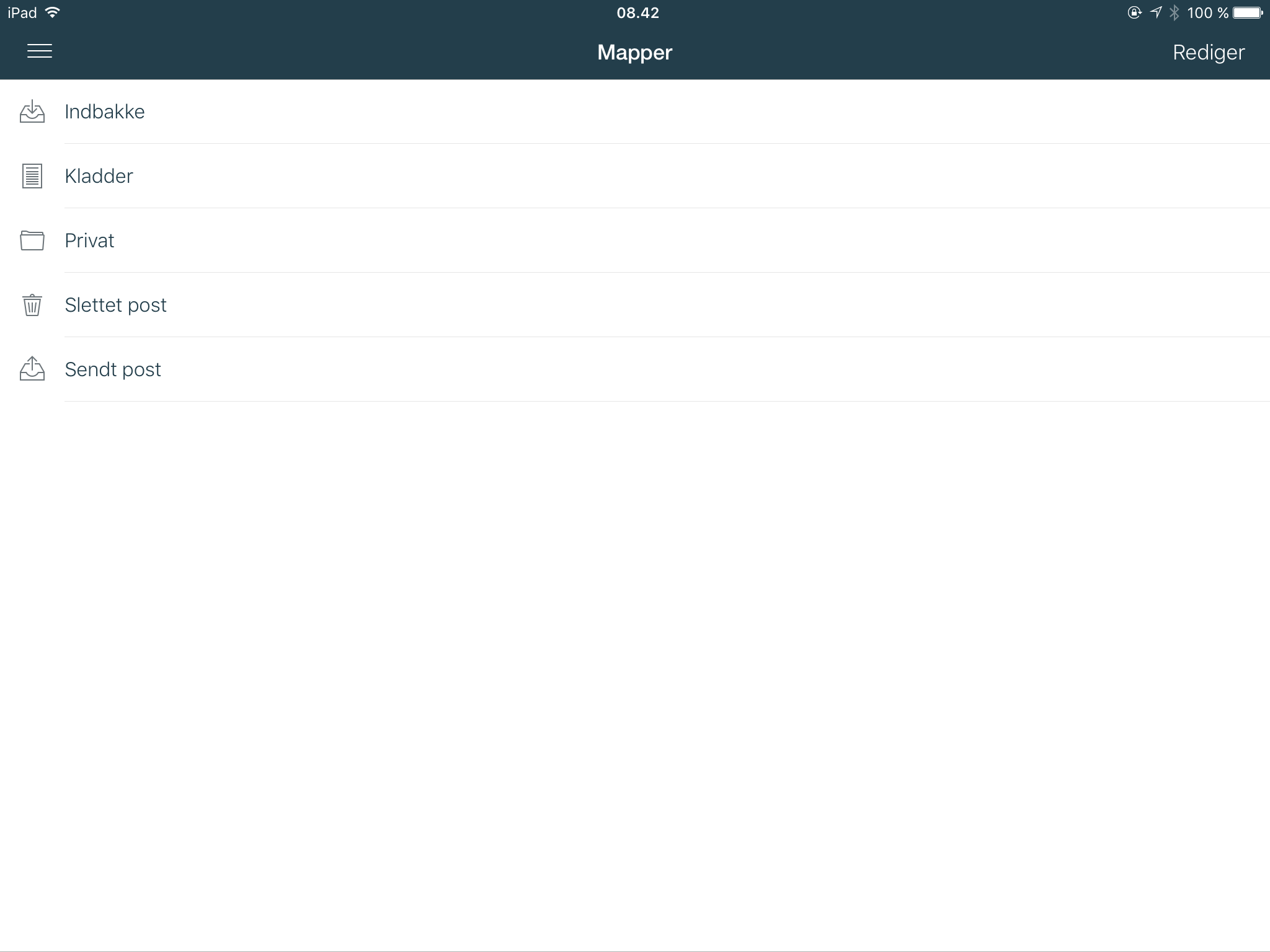 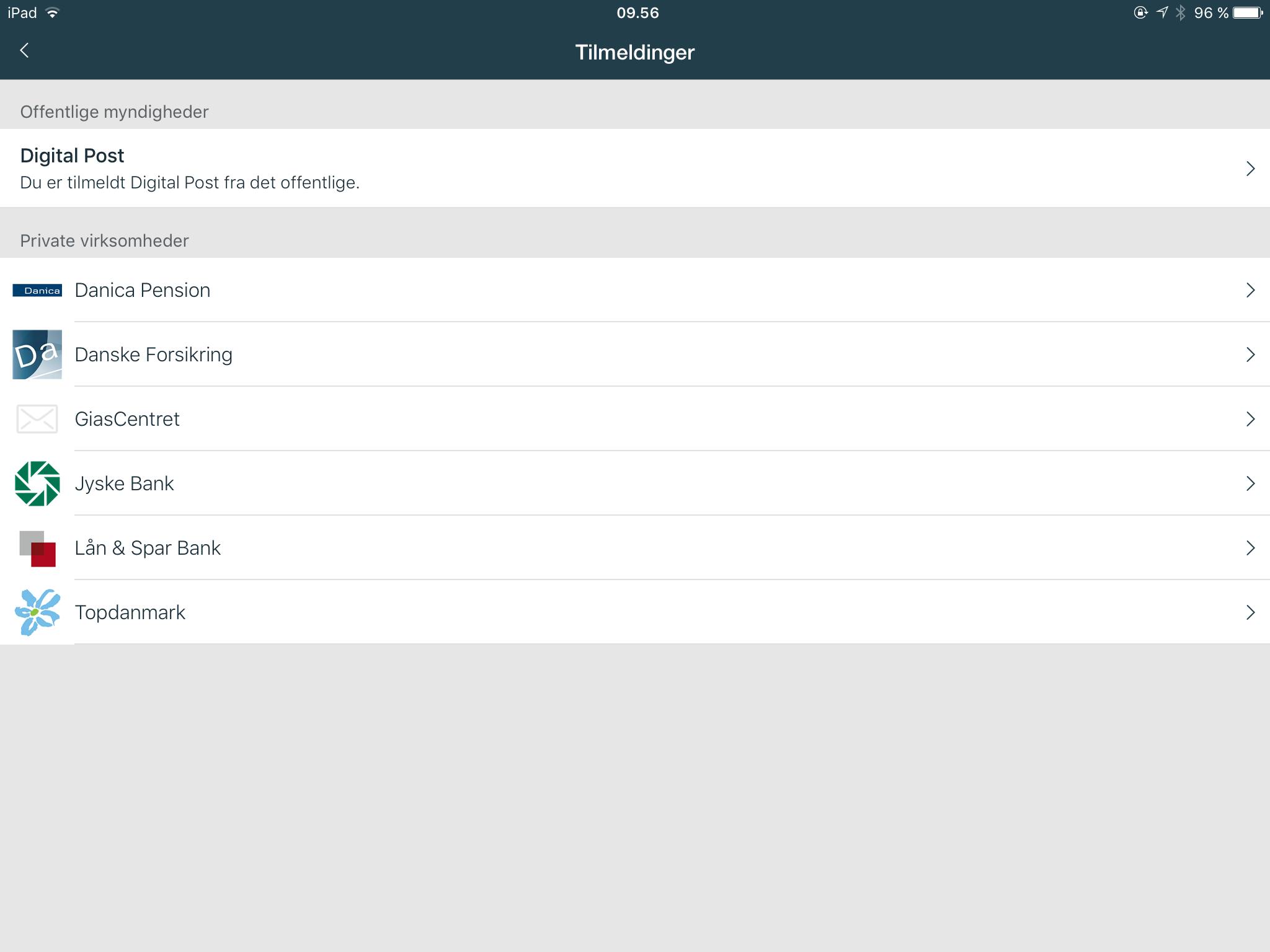 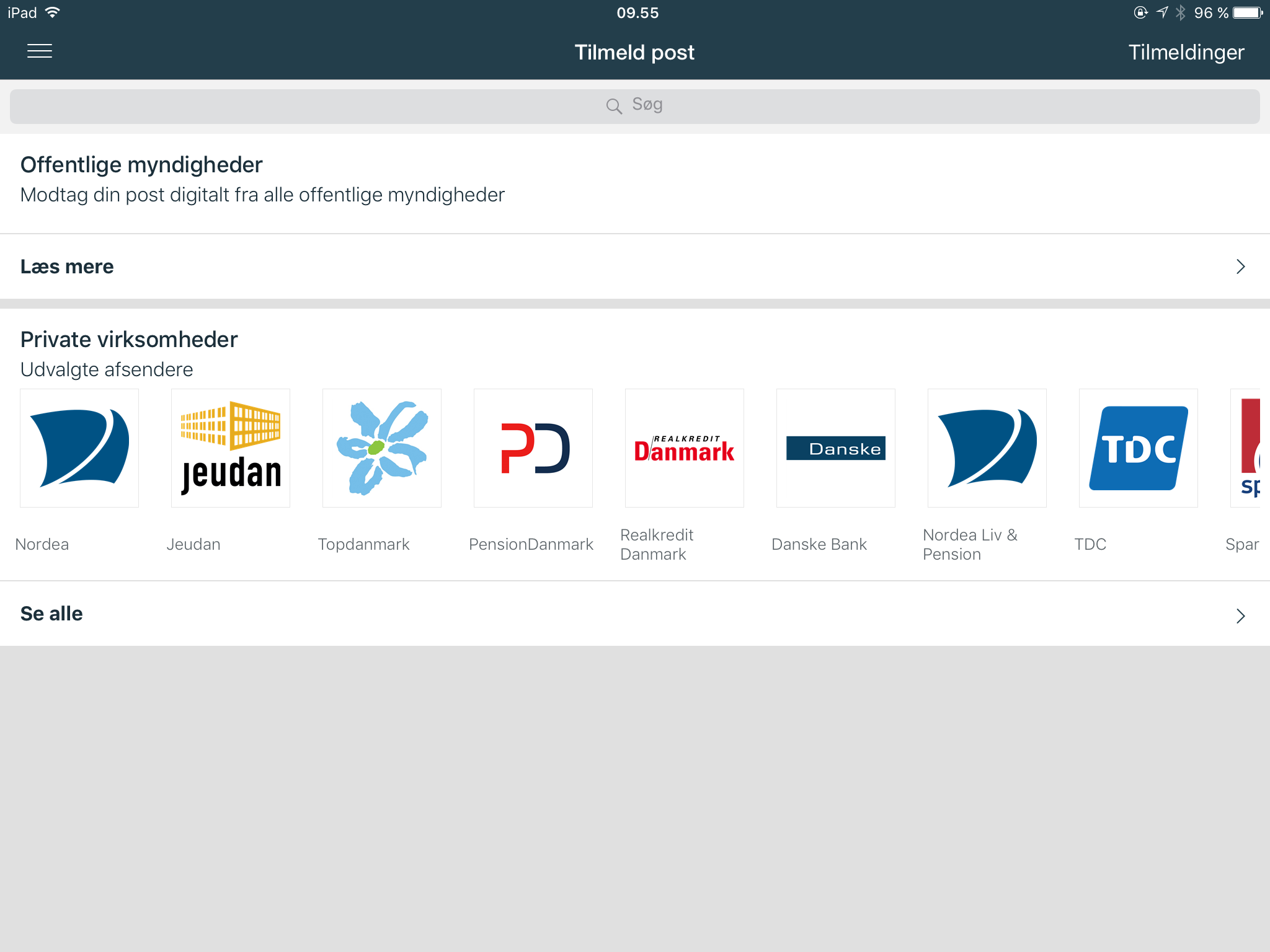 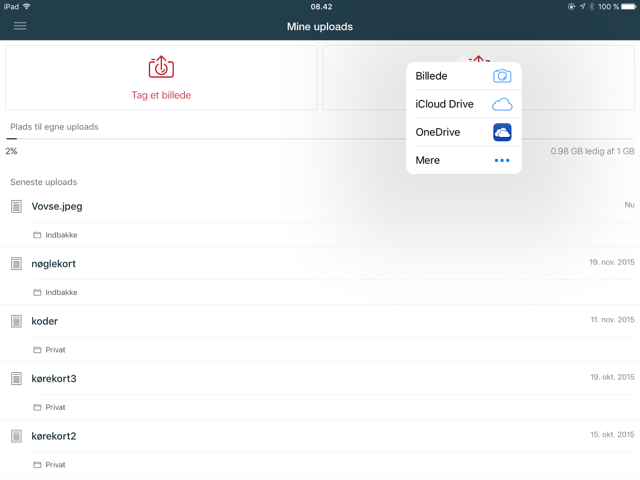 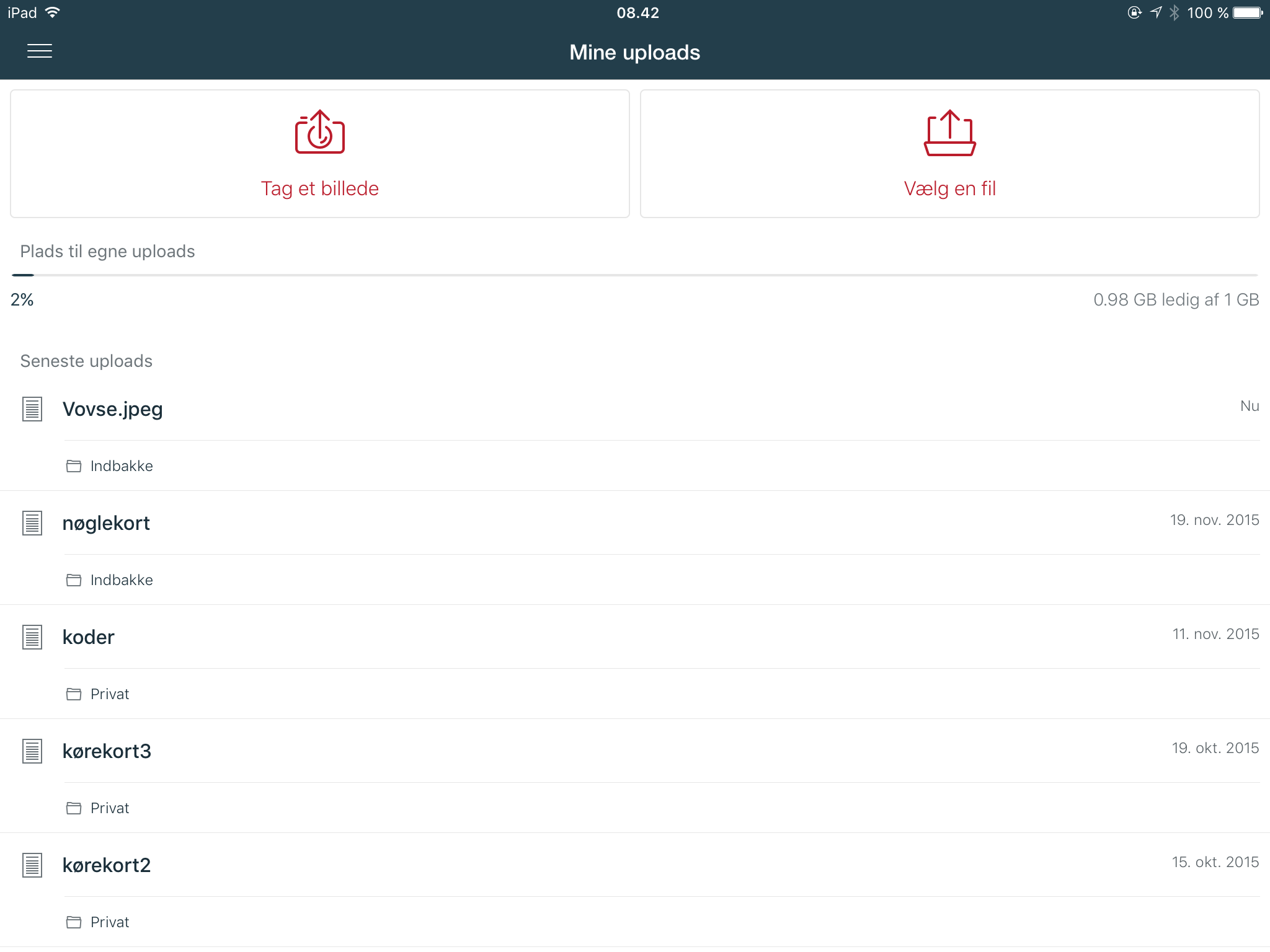 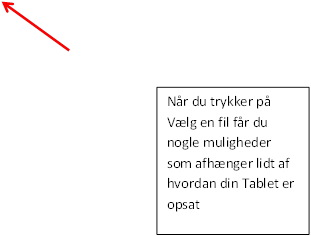 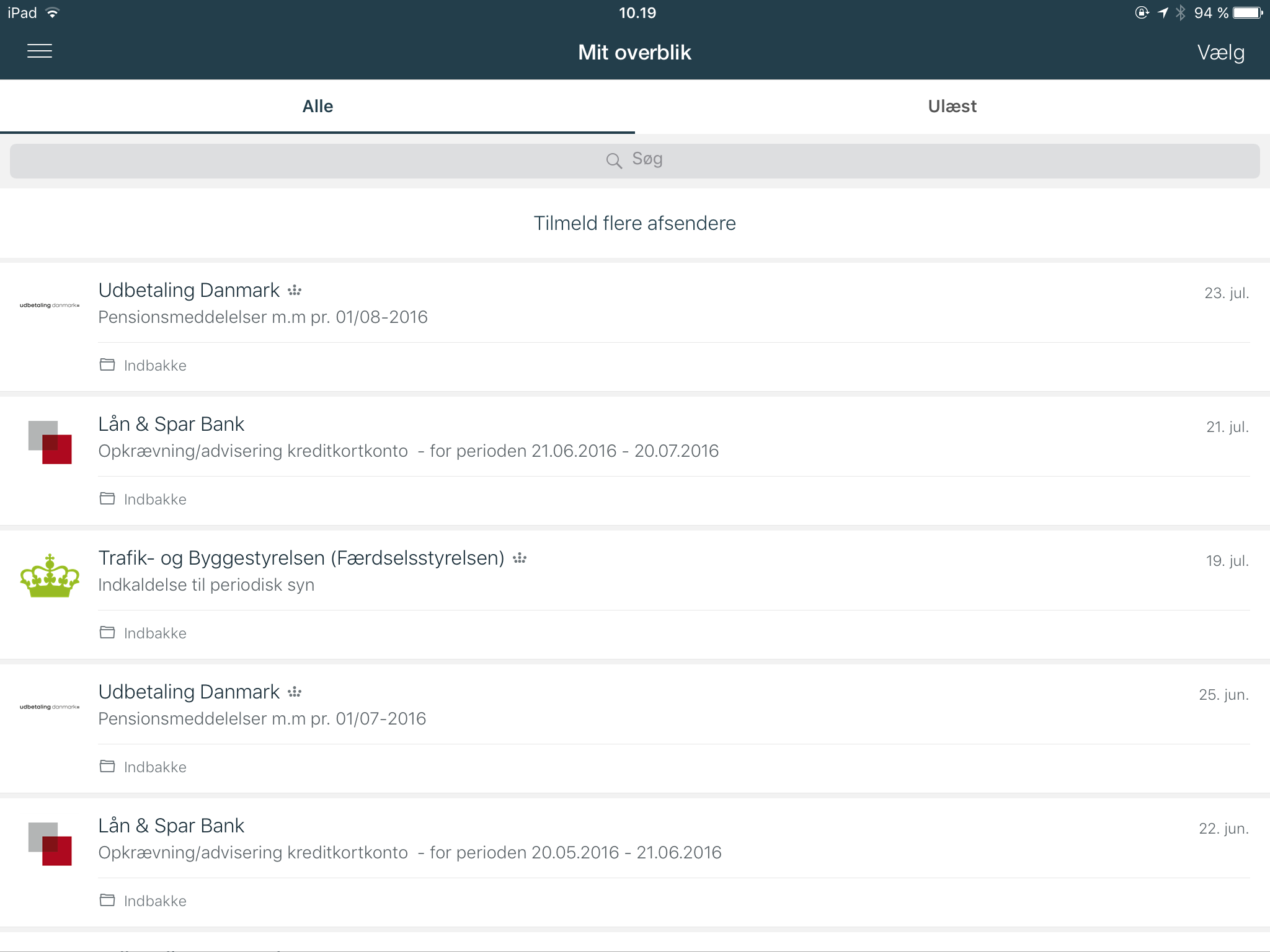 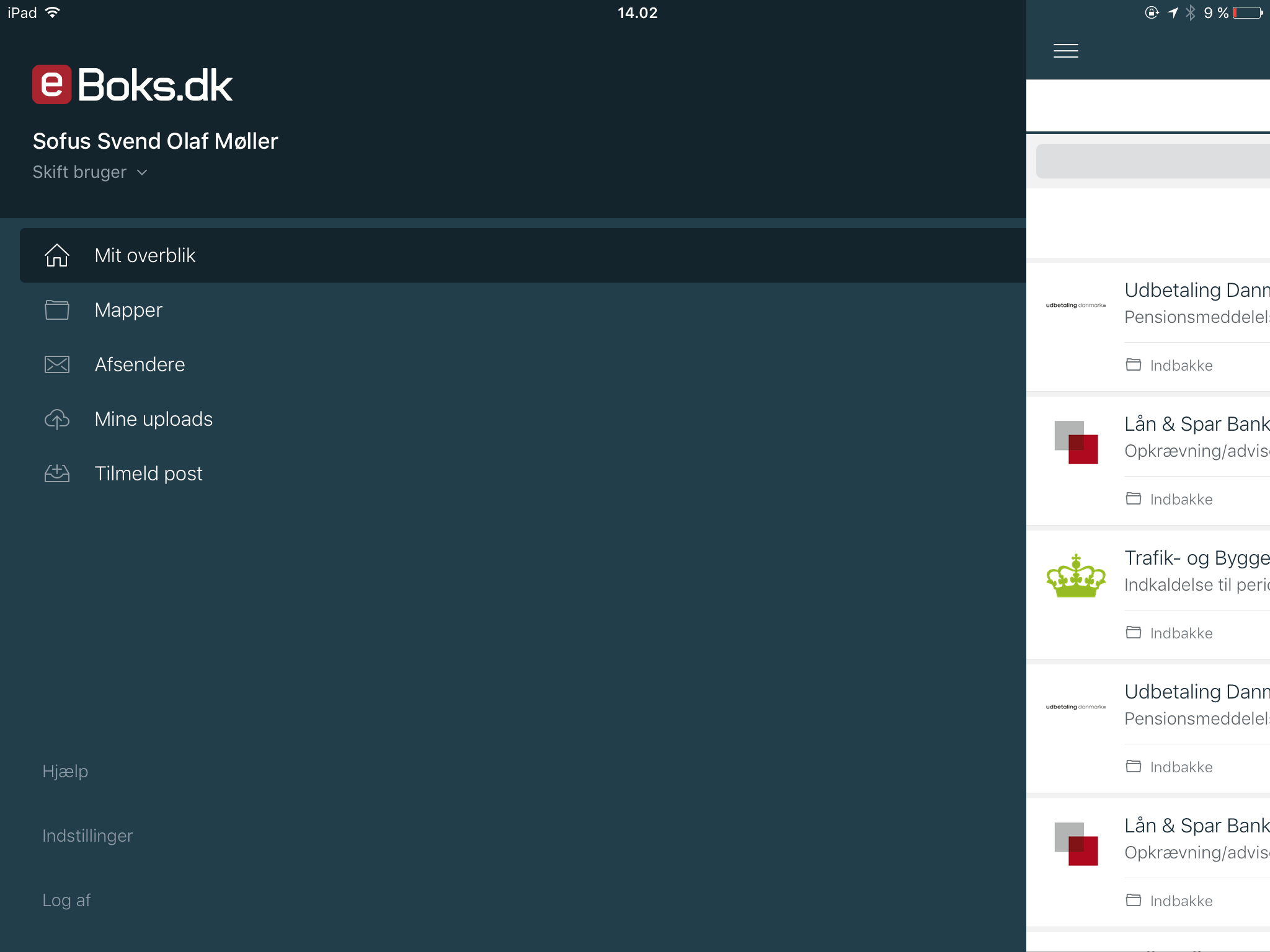 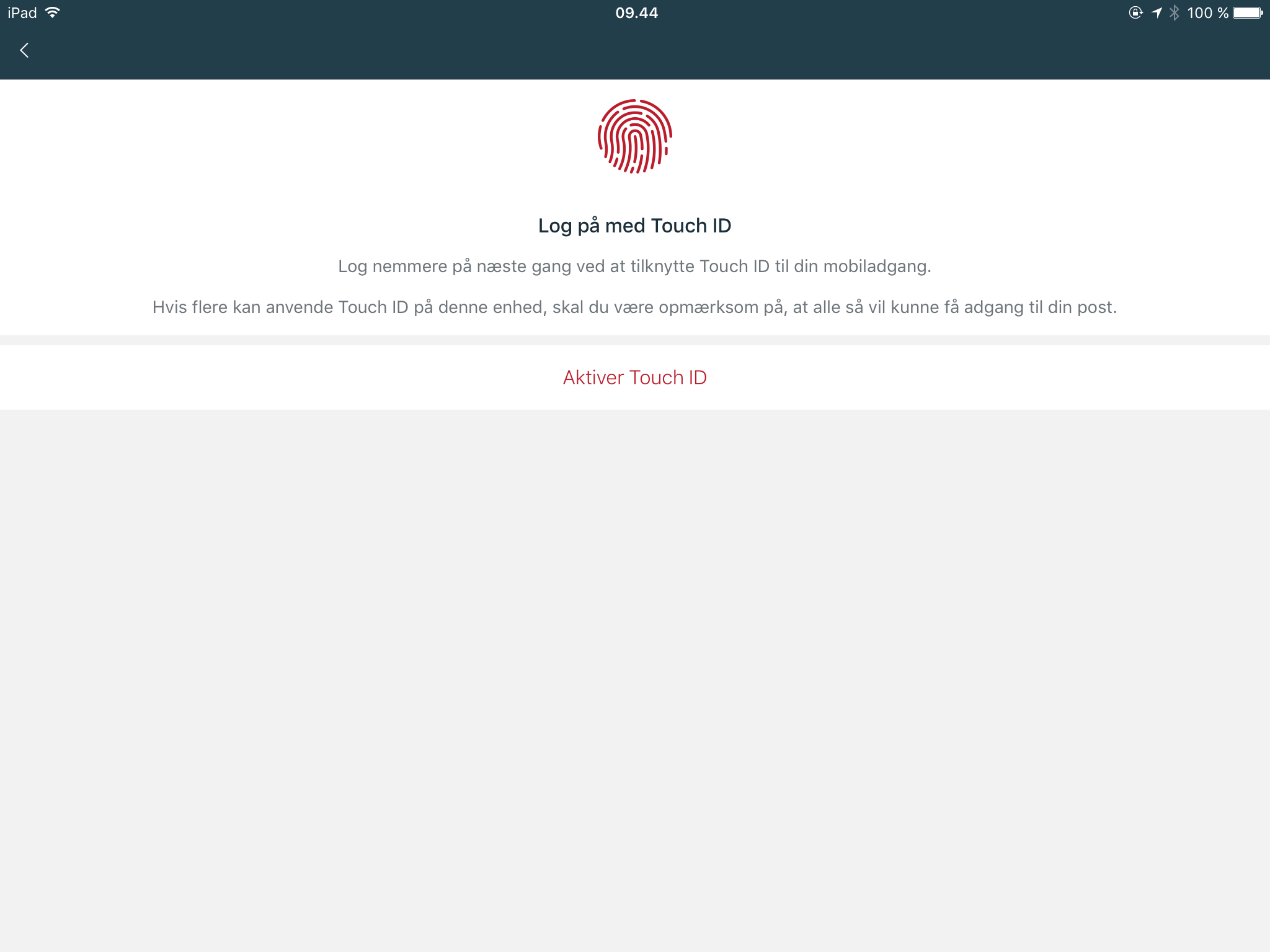 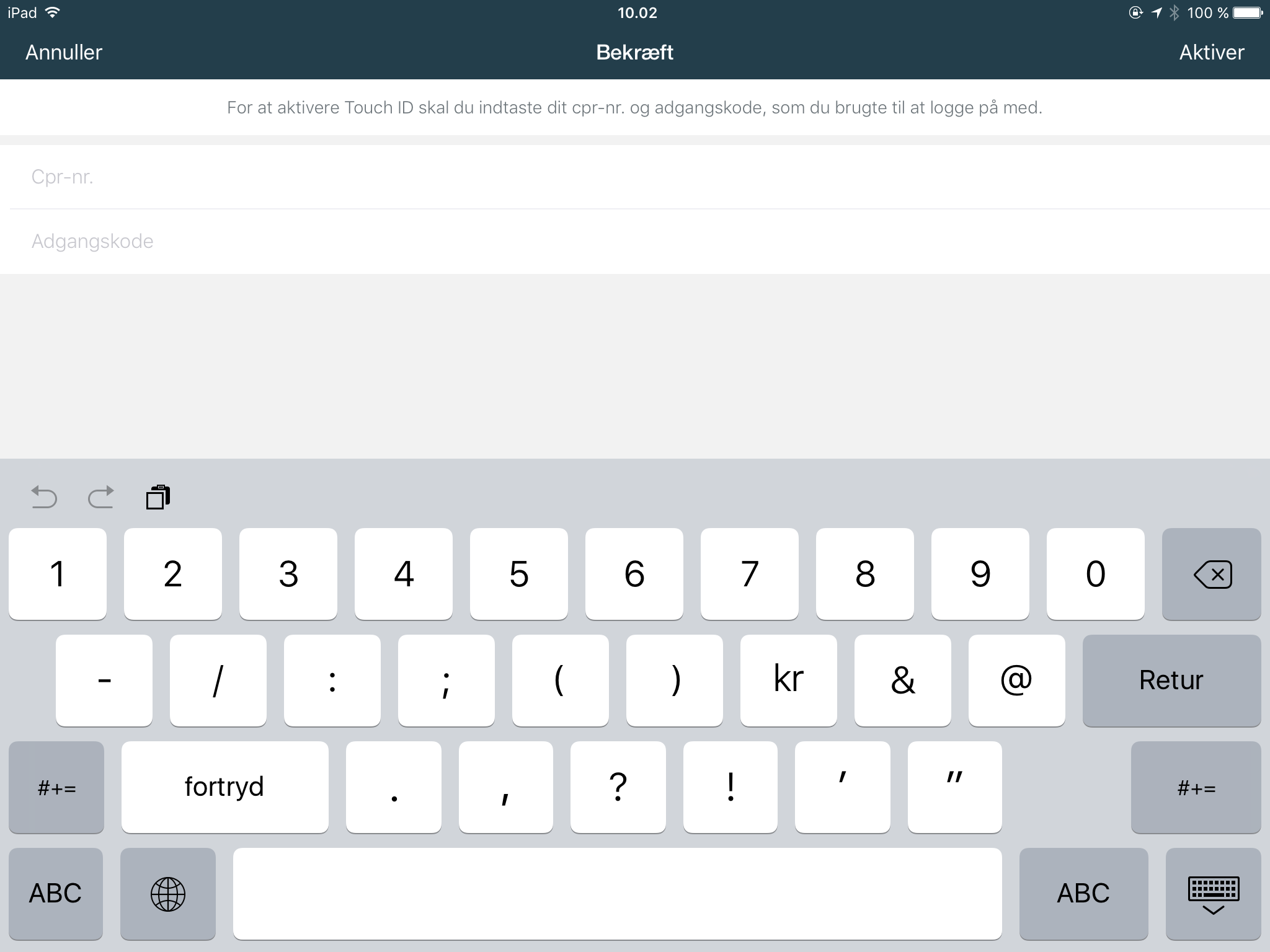 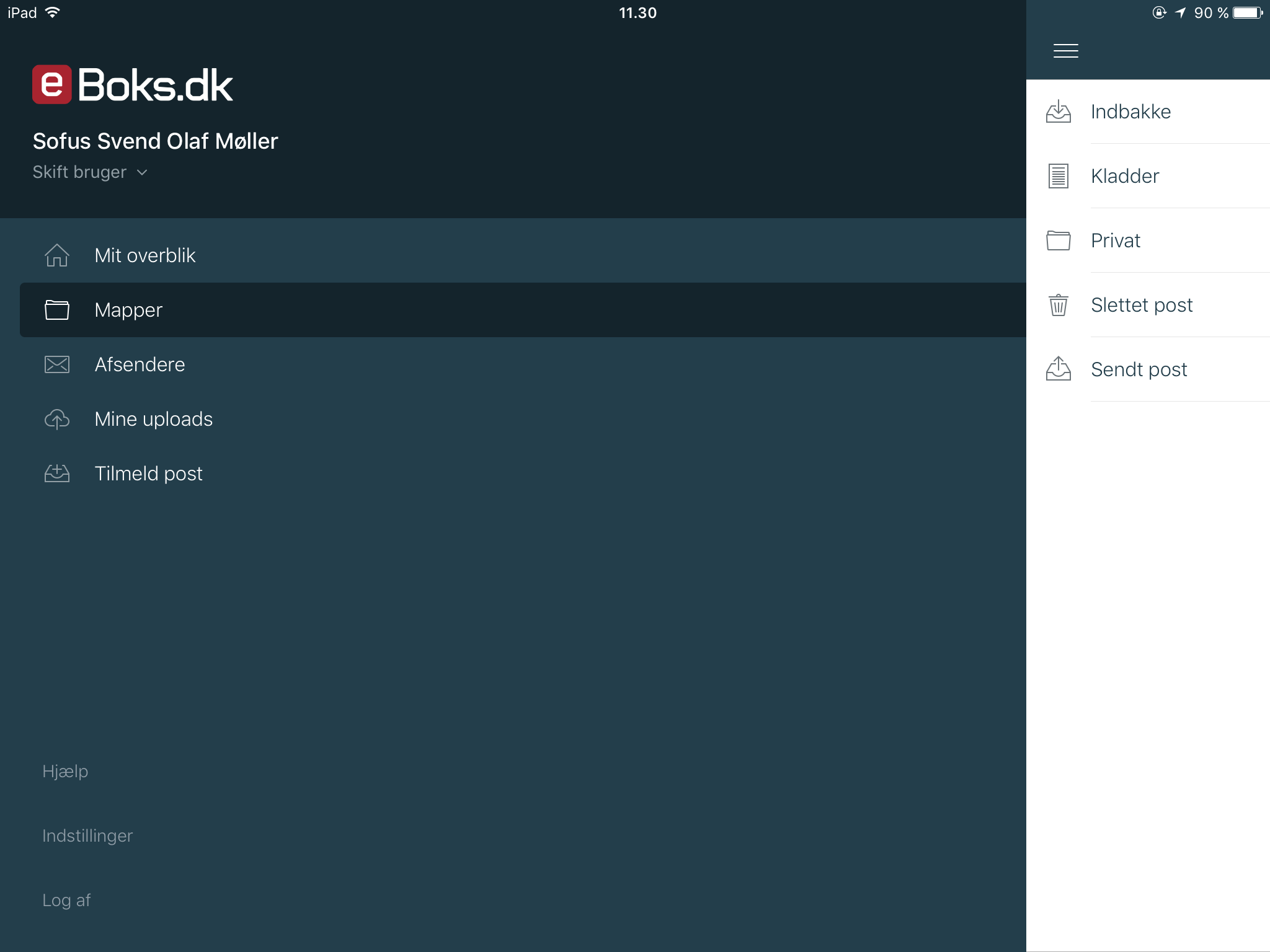 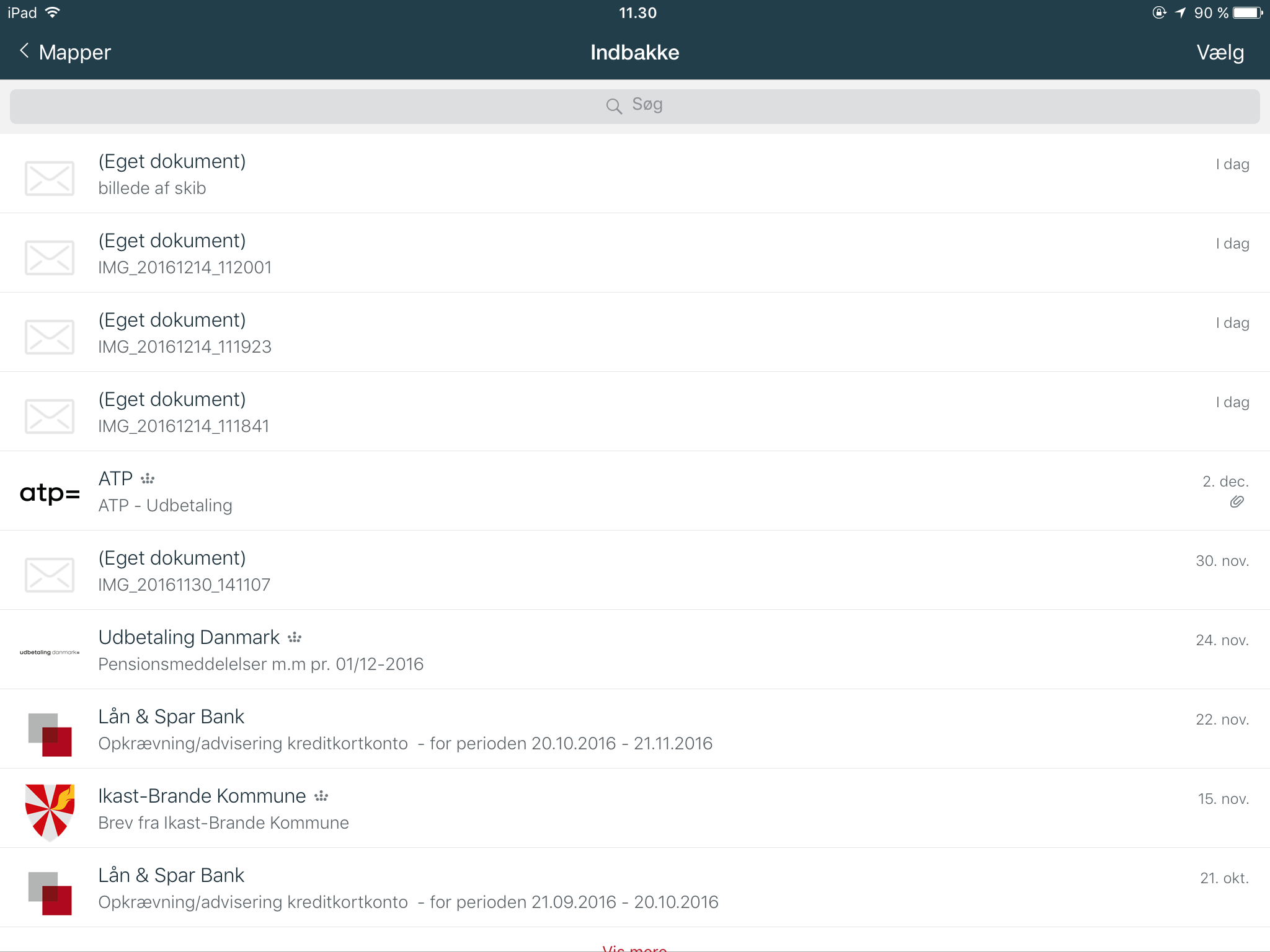 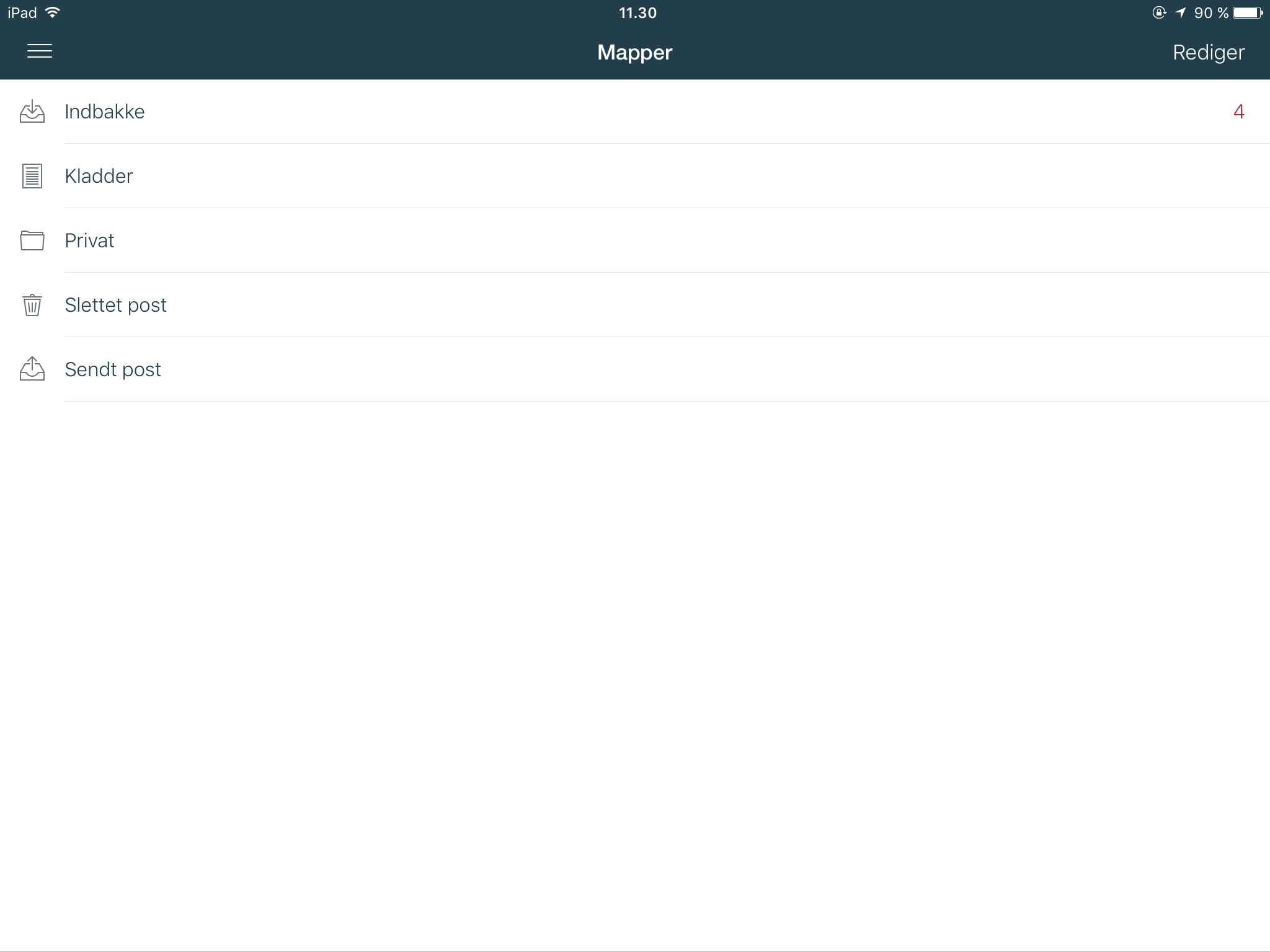 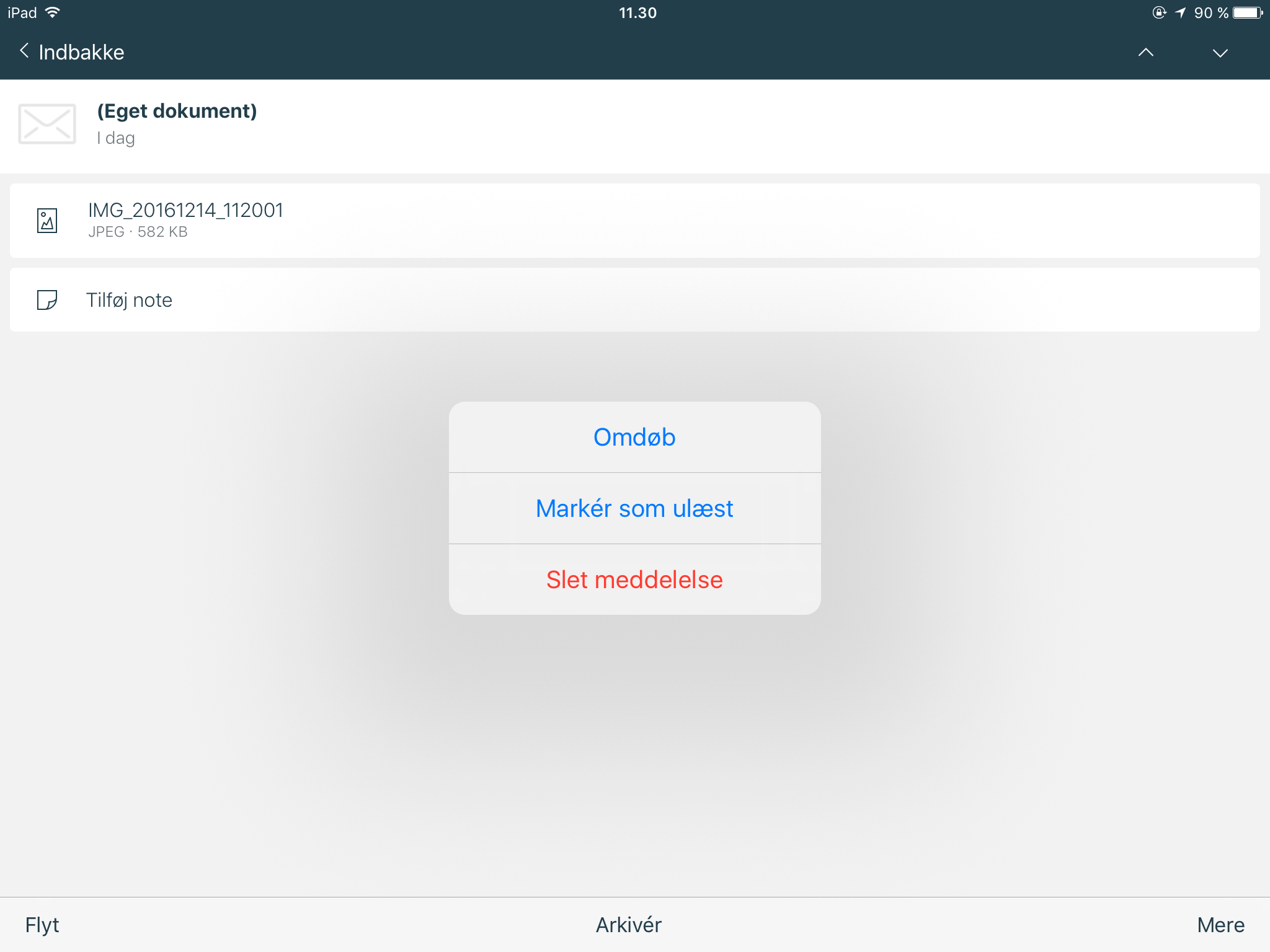 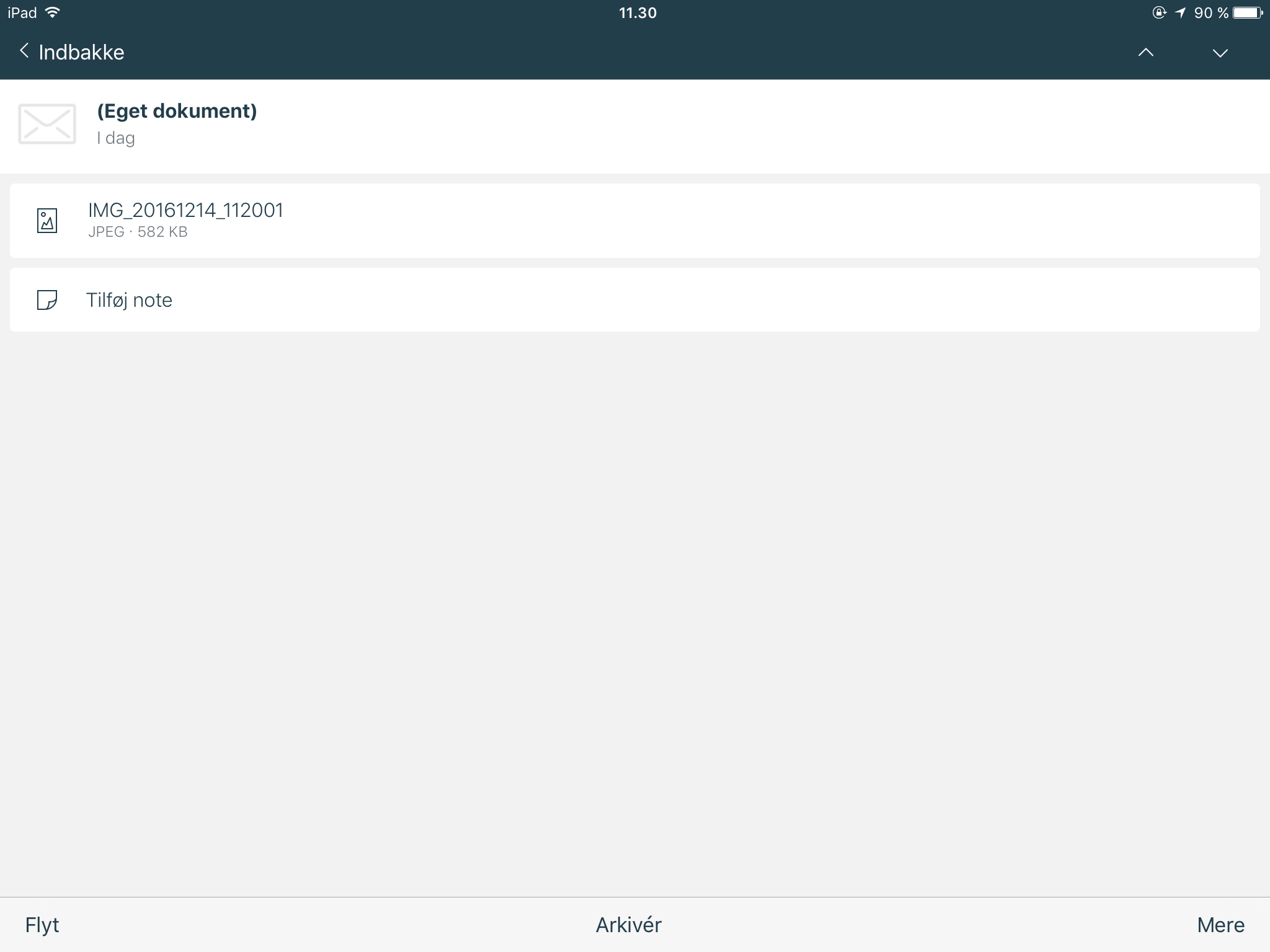 